Frol-Telenorkarusellen2020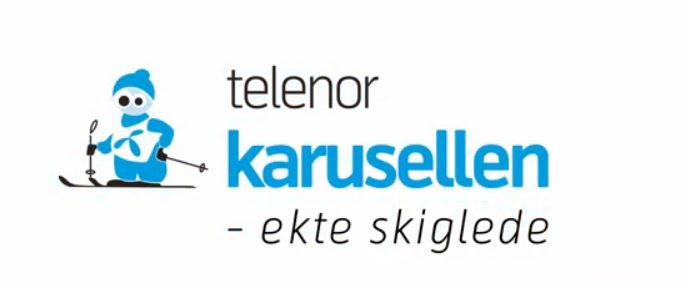 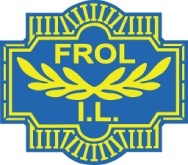 Vi ønsker alle nye og gamle skiløpere velkommen til Frolfjellet Skisenter, Storlidalen!Påmelding til Frol-/Telenorkarusellen kan gjøres slik:Følg md på Facebook eller hjemmeside, det legges ut link der du kommer direkte til påmelding,eller du kan laste ned en qr-leser på telefonen din og lese av koden under. Da vil du komme rett til registreringsskjemaet. Du kan også sende en epost til alstad1234@gmail.com, og skrive inn NAVN og FØDSELSÅR på deltagere. Det går an å etteranmelde seg på renndagen fram til klokka 18, men dette skaper en del kø og praktiske utfordringer, så vi håper så mange som mulig melder seg på i forkant. Les mer om betaling og øvrig informasjon på neste side. 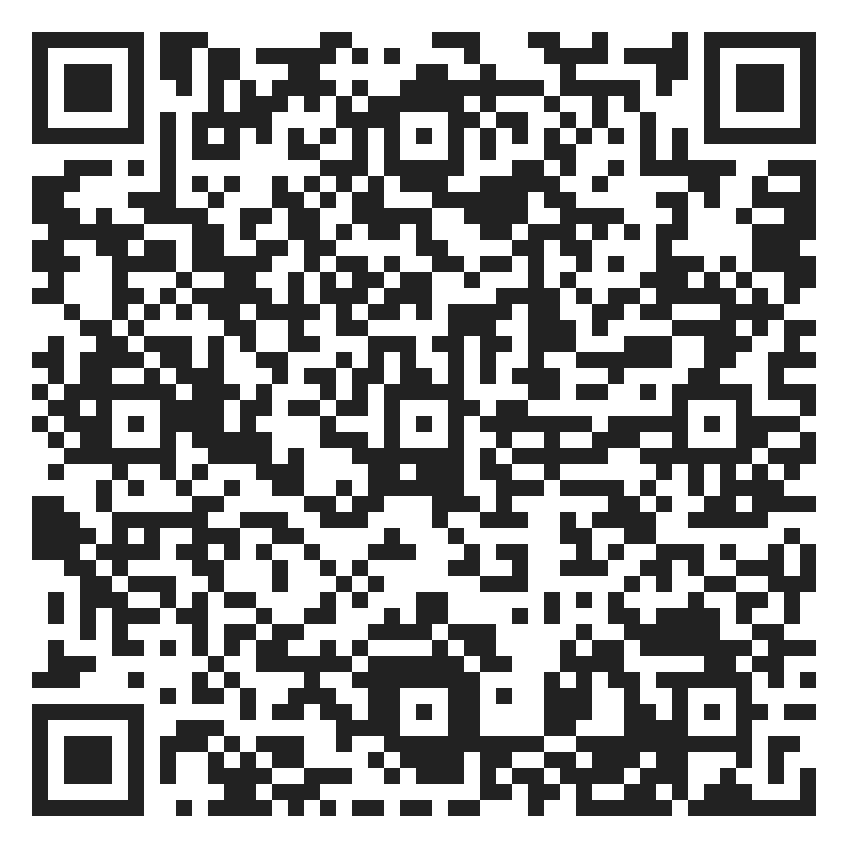 Mer skiglede med Barnas skimerke!		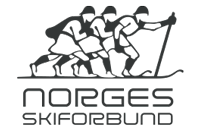 Registrer all skigåingen i vinter! Det er gøy og skaper motivasjon for barna, og en fin premie kan være å kvalifisere seg til et skimerke i jern, bronse, sølv eller gull. Se www.distansekort.no for mer informasjon, og last ned appen distansekort (Obos) for å registrere for hele familien. Her er oversikten over hvor langt barn og voksne må gå for de ulike merkene.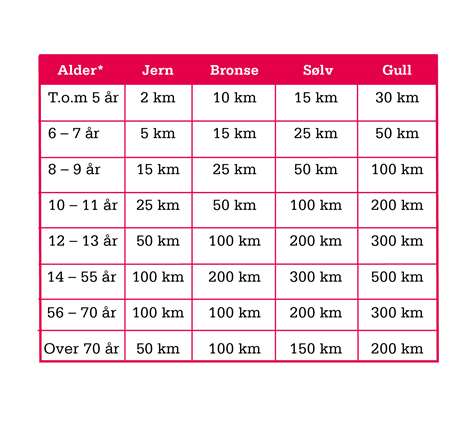 Frol- / Telenorkarusellen 2019Frol- / Telenorkarusellen 2019Frol- / Telenorkarusellen 2019Frol- / Telenorkarusellen 2019DatoDagStilart15.01.2020Frolkarusellonsdag kl 18Fristil29.01.2020Frolkarusellonsdag kl 18Fristil11.02.2020FrolkarusellobsTirsdagkl 18Klassisk 26.02.2020Frolkarusell + LKonsdagkl 18Fristil sprint04.03.2020Frolkarusellonsdag kl 18Klassisk15.03.2020Frolmesterskapetsøndag kl 12Skicross fristilLevangerkarusellen og LevangermesterskapLevangerkarusellen og LevangermesterskapLevangerkarusellen og LevangermesterskapLevangerkarusellen og Levangermesterskap08.01.202018:30Åsen (klassisk)Åsen (klassisk)22.01.202018:30Markabygda(fristil)Markabygda(fristil)05.02.202018:30Ronglan/Ekne (klassisk)Ronglan/Ekne (klassisk)26.02.202018:30Frol (sprint, fristil)Frol (sprint, fristil)07.03.202011:00Nessegutten (LM fristil)Nessegutten (LM fristil)07.03.202013:00Skogn (LM stafett klassisk)Skogn (LM stafett klassisk)Fra 8 år og oppover. Tidtaking i alle klasser. Rangerte lister fra 10 år. Fra 8 år og oppover. Tidtaking i alle klasser. Rangerte lister fra 10 år. Fra 8 år og oppover. Tidtaking i alle klasser. Rangerte lister fra 10 år. En klasse fra 17 år og over.  Påmelding til alstad1234@gmail.comfør 5. januar.En klasse fra 17 år og over.  Påmelding til alstad1234@gmail.comfør 5. januar.En klasse fra 17 år og over.  Påmelding til alstad1234@gmail.comfør 5. januar.